Do zawarcia sakramentu małżeństwa przygotowuje się Karol Brodacki, kawaler, zamieszkały w Rokitnie par. Trójcy Świętej w Rokitnie oraz Patrycja Chomiuk, panna zamieszkała w Jakówkach, par. tutejsza – Zapowiedź 1. Łukasz Karczmarz, kawaler zam. w Nowym Pawłowie, par. tutejsza, oraz Paula Pieczyńska, panna, zam. w par. Stara Kornica – Zapowiedź 1. Michał Iwaniuk, kawaler., zam. w Janowie Podlaskim, par. tutejsza oraz Beata Gieruszka, panna, zam. w Wólce Polinowskiej, par. Komarno – Zapowiedź 1.  EWANGELIAJ 8, 1-11Od tej chwili już nie grzeszSłowa Ewangelii według Świętego JanaJezus udał się na Górę Oliwną, ale o brzasku zjawił się znów w świątyni. Cały lud schodził się do Niego, a On, usiadłszy, nauczał ich.Wówczas uczeni w Piśmie i faryzeusze przyprowadzili do Niego kobietę, którą dopiero co pochwycono na cudzołóstwie, a  postawiwszy ją pośrodku, powiedzieli do Niego: «Nauczycielu, tę kobietę dopiero co pochwycono na cudzołóstwie. W Prawie Mojżesz nakazał nam takie kamienować. A Ty co powiesz?» Mówili to, wystawiając Go na próbę, aby mieli o co Go oskarżyć.Lecz Jezus, schyliwszy się, pisał palcem po ziemi. A  kiedy w dalszym ciągu Go pytali, podniósł się i rzekł do nich: «Kto z  was jest bez grzechu, niech pierwszy rzuci w nią kamieniem». I powtórnie schyliwszy się, pisał na ziemi.Kiedy to usłyszeli, jeden po drugim zaczęli odchodzić, poczynając od starszych, aż do ostatnich. Pozostał tylko Jezus i  kobieta stojąca na środku.Wówczas Jezus, podniósłszy się, rzekł do niej: «Kobieto, gdzież oni są? Nikt cię nie potępił?» A ona odrzekła: «Nikt, Panie!» Rzekł do niej Jezus: «I Ja ciebie nie potępiam. Idź i odtąd już nie grzesz».Oto słowo Pańskie.03.04. 2022– V Niedziela Wielkiego Postu1. Wyjazd  do chorych będzie w środę 06 kwietnia od godz. 10.00. przed rekolekcjami. Tych chorych, których odwiedzaliśmy w marcu zapisywać nie trzeba, chyba że obejmuje zakaz epidemiczny, to proszę powiadomić, a gdyby ktoś oczekiwał ponad tych, to prosimy zgłosić.2. Rekolekcje w naszej parafii  rozpoczną  się  w  najbliższy  piątek,  które  przeprowadzi  ks.  Tomasz Koprianiuk – Ogólnopolski Duszpasterz Młodzieży i jednocześnie administracyjny Dyrektor Rozgłośni naszego radia w Siedlcach.  Rozkład  rekolekcji  jest wykazany  w  gazetce  wg.  porządku  Mszy  św.  Spowiedź na pół  godziny przed  każdą  Mszą  św. W  piątek  i  sobotę  spowiedź również od  godz. 6.45 rano. Tutaj szczególnie uczulamy rodziców, aby dopilnowali spowiedzi swoich dzieci i młodzieży.3.Zbliżamy  się̨ do Świąt Wielkanocnych. W Niedzielę Palmową na zakończenie rekolekcji będzie procesja z palmami od kościoła św. Jana Chrzciciela o g. 11.00 do bazyliki, prosimy o konia ze stadniny na symboliczny wjazd Pana Jezusa do Jerozolimy. W tym dniu w Kościele filialnym i wieczorowej w bazylice Mszy św. nie będzie.4.Bóg zapłać́ za ofiary na konfesjonał do kościoła św. Jana Chrzciciela: Bezimiennie z Wrechlisia – 100zł., Bezimiennie z Błonia – 200zł., Pisaruk Anna – Błonie – 200zł., Bezimiennie z ul. Dolnej – 200zł., Bezimiennie z ul. Nowej – 100zł., 5. Ofiary na kwiaty do Grobu Pańskiego: Wajszczuk Honorata – ul. 1 Maja, - 100zł., KRK z Nowego Pawłowa zel. Ireny Krasuskiej – 180zł., KRK z Werchlisia zel. Agnieszki Semeniuk – 100zł., KRK z Buczyc zel. Marianny Mirończuk – 120zł., KRK z Nowego Pawłowa zel.  Agnieszki Michaluk – 120zł., KRK z Janowa Podlaskiego zel. Janiny Nowickiej – 200zł.,KRK z Klonownicy Małej zel. Teresy Caruk – 100zł., Bezimiennie z ul. Garbarskiej – 100zł., 6. W tym tygodniu odszedł do Pana: Zbigniew Nitychoruk, którego pogrzeb odbędzie się w poniedziałek, Jerzy Rogoźnicki, którego pogrzeb odbędzie się we wtorek.  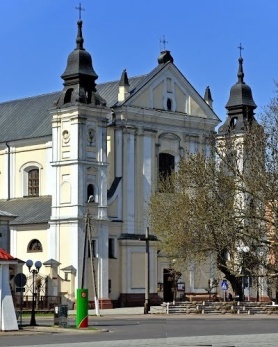 03.04. 2022 r.W CIENIU BazylikiPismo Parafii Trójcy św. w Janowie Podlaskim-do użytku wewnętrznego-PONIEDZIAŁEK – 04 kwietniaPONIEDZIAŁEK – 04 kwietnia7.001.Dz.bł. w 50 r. ślubu Teresy i Czesława o Boże bł. 2.+Jana Żuka (9dz.) 15.151. +Mariannę Hryciuk – of. rodzina.  18.001.+Stanisława Kociubińskiego (15r.) – of. rodzina.  WTOREK – 05 kwietniaWTOREK – 05 kwietnia7.00 1.+Marię (11r.), zm. z rodz. Wasiuków, Iwaniuków, Demianiuków – of. mąż Czesław. 15.151.+Annę Nieścioruk – of. koleżanki matki zmarłej.  18.001. +Franciszka Palucha (r.) – of. dzieci.  ŚRODA – 06 kwietnia ŚRODA – 06 kwietnia 7.00 1.+Annę Nieścioruk – of. koleżanka mamy z Konstantynowa.  15.151.+Bronisława, Janinę Prasińską z domu Andrzejewicz, zm. z rodz. Szymoniuków, Andrzejewiczów, Wojczuków, Wakuluków. 18.001. W intencji uczestników nowenny do MBNP2.+Ludwika Czokało (r.), Filomeny, Władysława, Jana, Eugenii, - of. wnuczka i chrześnica. CZWARTEK – 07 kwietniaCZWARTEK – 07 kwietnia7.001.+Jerzego, Balbinę, Helenę, Adolfa, zm. z rodz. Misiejuków, Wawryniuków, Gryglasów, Matejczuków, Różyckich. 15.151.+Jana, Jadwigę Dragulskich – of. córki. 18.001.+Helenę i Kazimierza Czerko.2.Dz.bł. w int. Anny z racji urodzin, oraz o potrzebne łaski dla Pawła, Wiktora i Michała.   PIĄTEK – 08 kwietniaPIĄTEK – 08 kwietnia7.001.+Helenę i Hipolita Klimkiewiczów. 9.301.+Piotra, Józefę Woźniaków, Czesława, Zenona Paszkiewiczów, Krystynę i Adama Andruszkiewiczów. 11.301. +Zofię Dunajko – of. sąsiedzi córki Bożeny. 2.+Michała Pisaruka, Józefę, Krystynę, Teresę Lis – of. Henryk.  18.001.Dz.bł. w 40 r. urodzin Joanny Podskok, o Boże bł., opiekę MBSOBOTA –09 kwietniaSOBOTA –09 kwietnia7.001.+Ryszarda (10r.), Mariannę, Jana, Józefa, Sewerynę. 9.301. +Annę Nieścioruk – of. rodzina Sijków. 2. Zbigniewa Nitychoruka (9dz.) 11.301.+Heronimę (21r.) – of. dzieci.  18.001.+Halinę , Henryka Hackiewiczów (r.) – of. córka Agata. NIEDZIELA – 10 kwietnia NIEDZIELA PALMOWANIEDZIELA – 10 kwietnia NIEDZIELA PALMOWA8.001. +Annę i Zygmunta Michaluków, zm. z rodz. Breczków i Michaluków – of. rodzina.  9.301.+Mariannę Mirończuk – of. syn Adam z rodziną. 2.+Antoniego Czuchana (20r.), zm. z rodz. Czuchanów i Pietruczuków – of. syn.3. Wypominkowa 11.301. Za parafian.